ANÁLISIS DE FRECUENCIASerie de Fourier Compleja (Repaso de Ecuaciones Diferenciales)Si es una función periódica  el período es . Conforme a la definición matemática tenemos, en relación con esto definimos la Serie de Fourier Compleja, mediante el par de ecuacionesPodemos reformular los coeficientes de la serie compleja de Fourier en términos del períodoRecordemos que . Asociamos los armónicos al período y a la frecuencia fundamentalPodemos pensar en los coeficientes como una sucesiónAsí como  está definida en el dominio del tiempo, podemos definir la siguiente función  en el dominio de la frecuencia usando los coeficientes de la Serie de Fourier ComplejaDefinimos Espectro Bilateral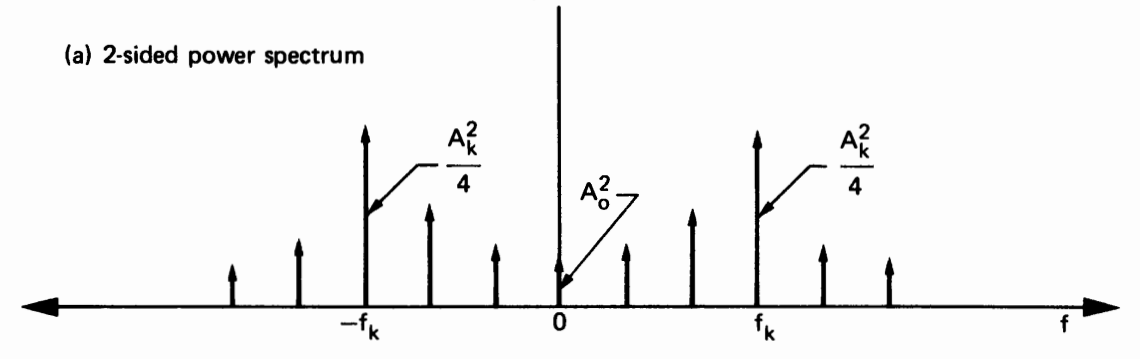 Espectro unilateral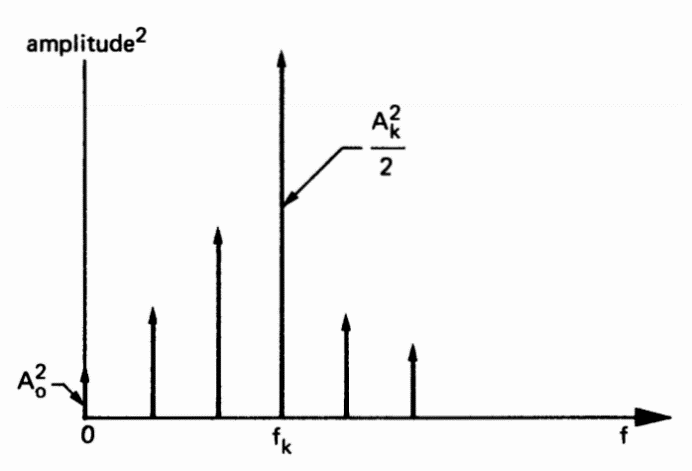 Teorema de ParsevalCorresponde al hecho que la energía de la señal se conserva tanto en el dominio del tiempo como en el dominio de la frecuencia. La interpretación es que la información contenida en la forma de onda se conserva cuando es transformada al dominio de la frecuenciaTransformada de Fourier Si una señal  no es periódica (pero es determinista), podríamos asumir que su período tiende a infinito , entonces podemos modificar la serie de Fourier complejaDefinimos la Transformada de Fourier desde el dominio del tiempo al dominio de la frecuencia comoPor otro lado, la sumatoria cuando vamos desde el dominio de la frecuencia hacia el dominio del tiempo, es decir el límite se convierte en otra integralResumiendo, se define la Transformada de Fourier como el parLa integral no siempre converge para cualquier . Un ejemplo de no convergencia se produce si la función crece de manera indefinida. Otro caso donde no existe la convergencia es si  es una señal o sonido aleatorio (ruido).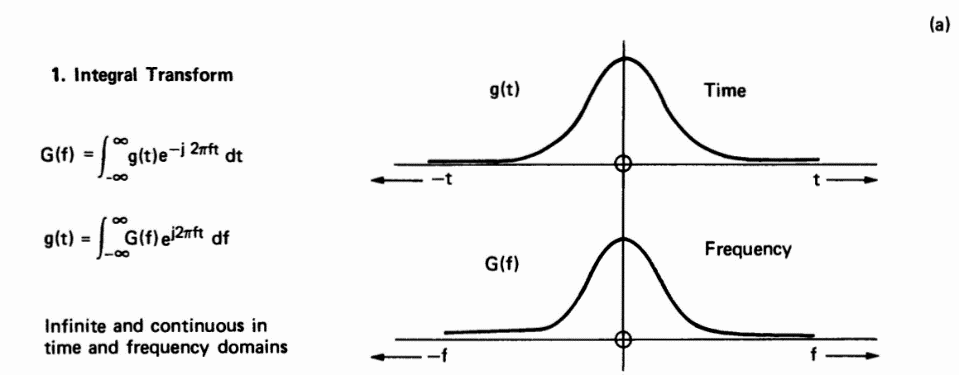 Ejemplo observemos una función transienteCalculamos la transformada de FourierEl módulo es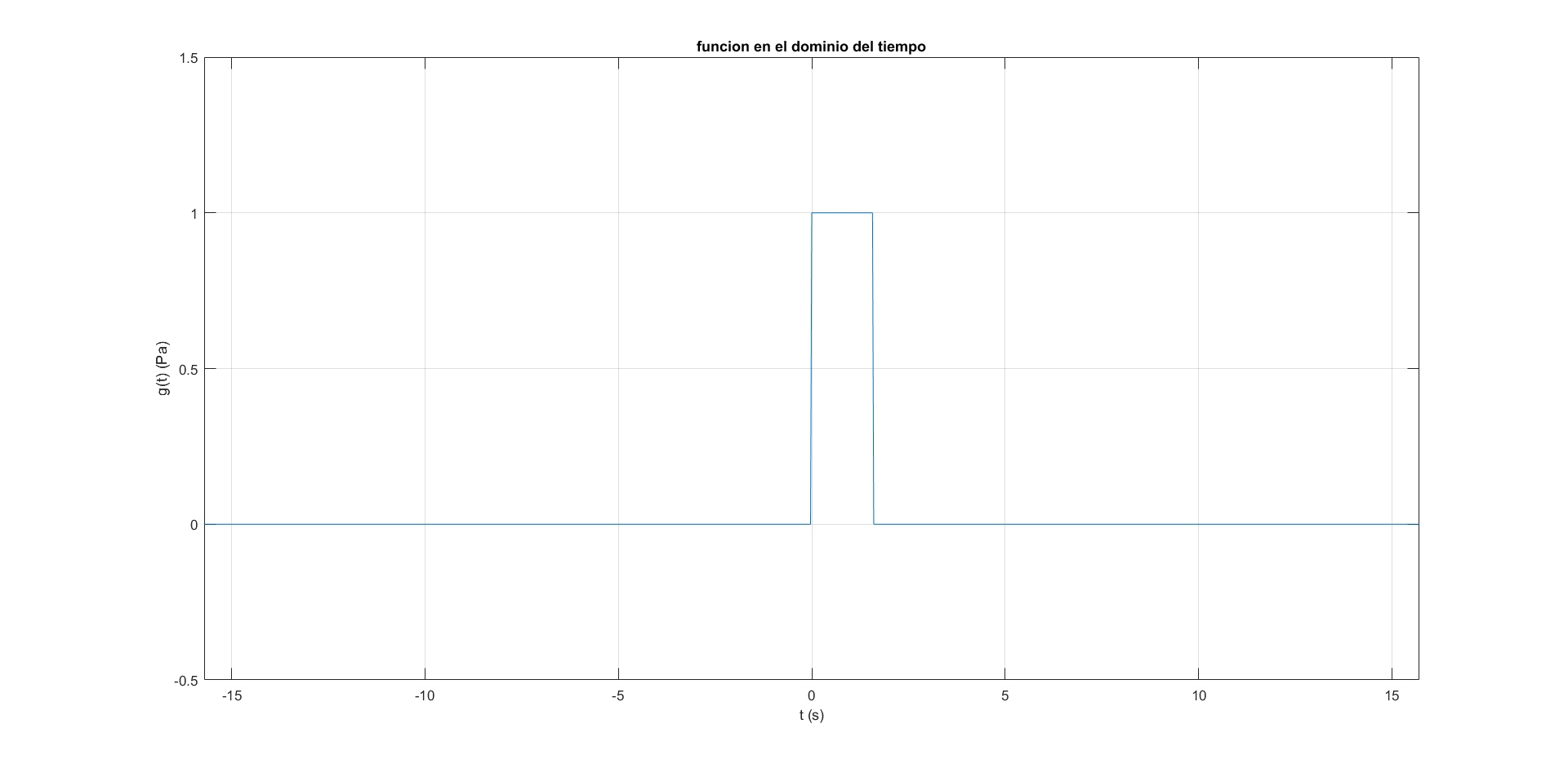 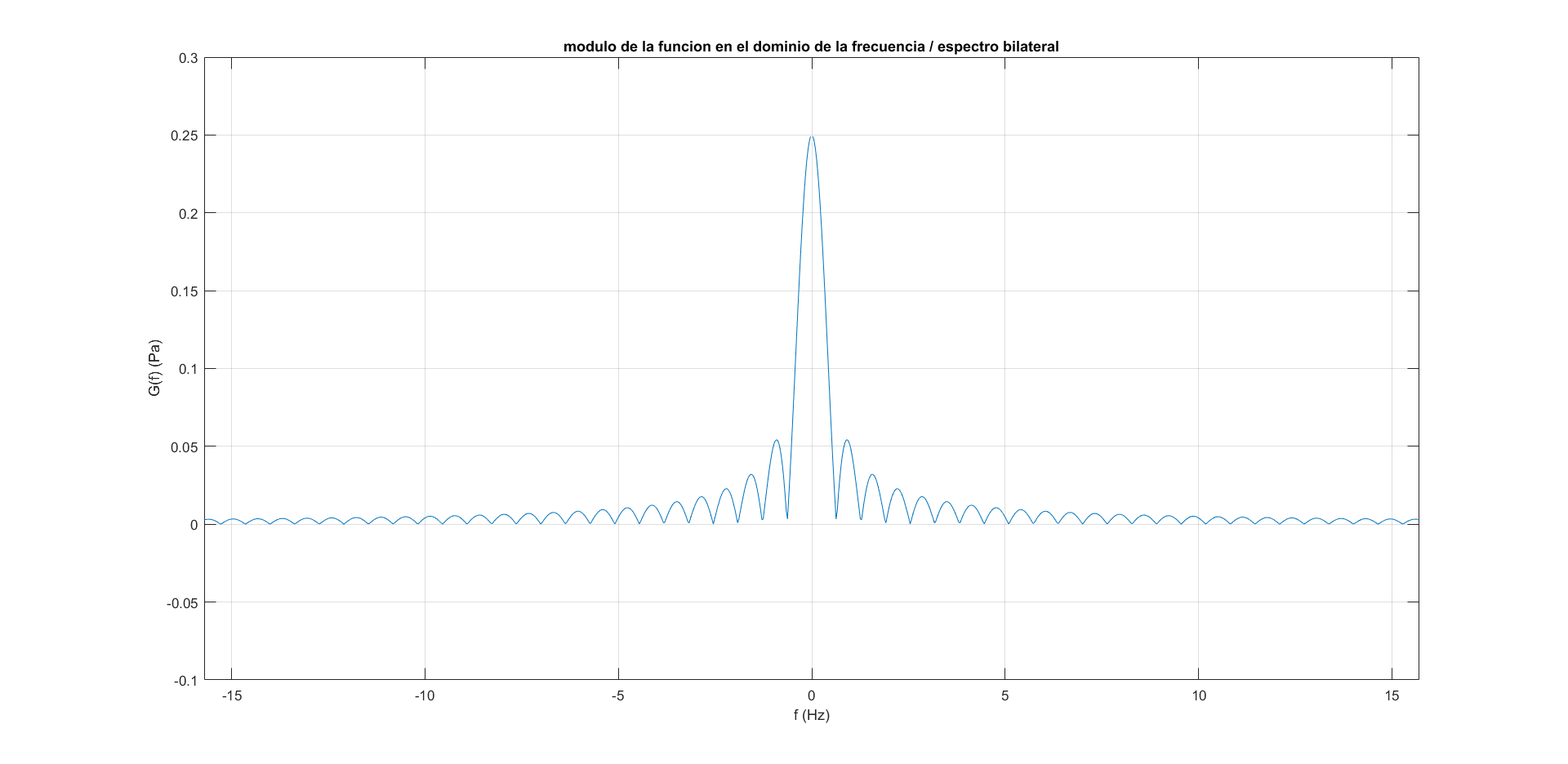 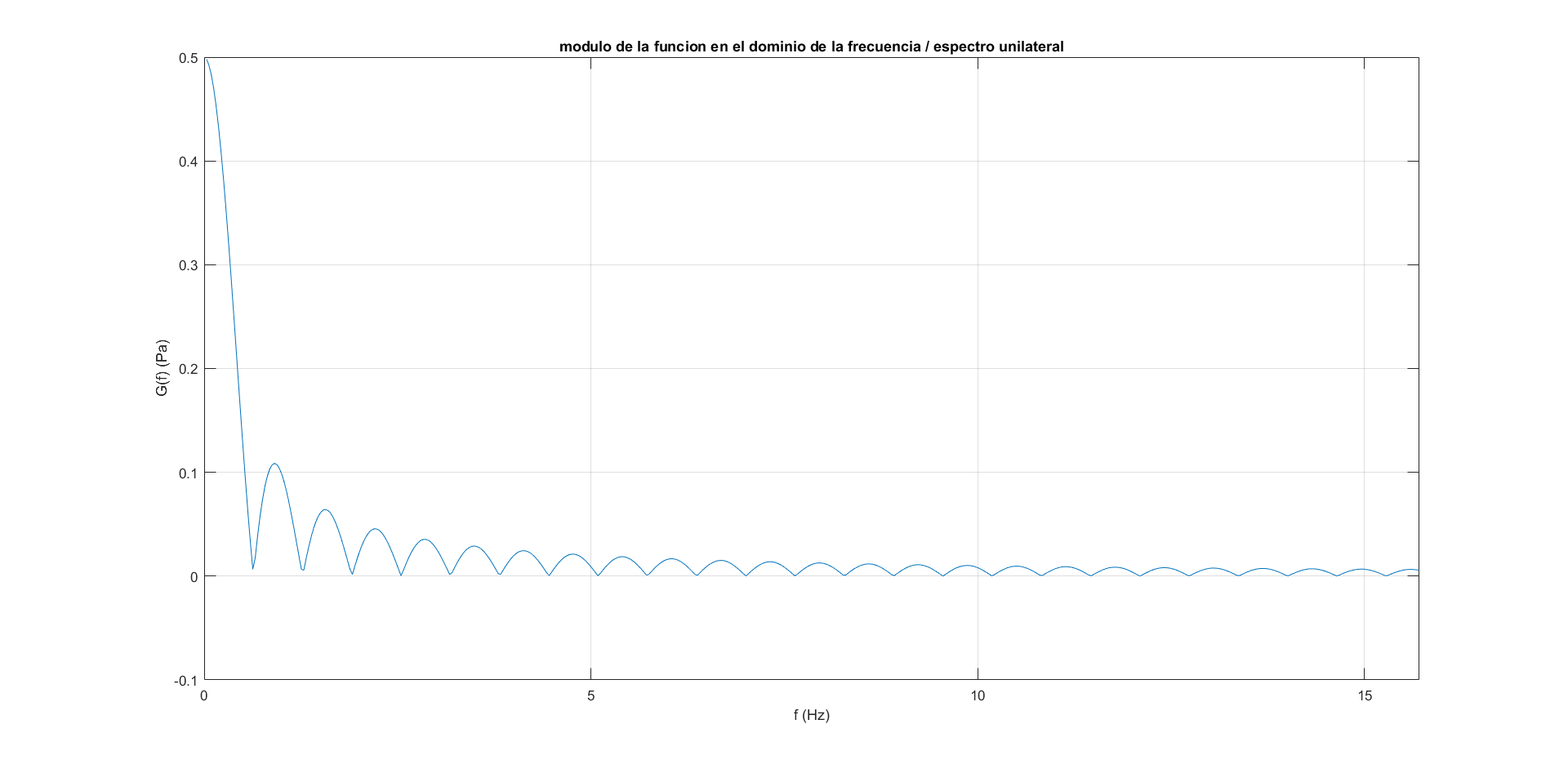 Por supuesto la utilidad de esta transformada es altísima en problemas de orden matemático, sin embrago en señales de audio tenemos dos grandes problemas, el primero es el proceso de muestreo y el segundo es que la señal es limitada en su duración temporal.Teorema de ParsevalTransformada de Fourier de una Señal MuestreadaUna señal acústica o de audio  puede ser muestreada con un intervalo de muestreo Para las señales de audio , donde  es la frecuencia de muestreo . Pero debemos considerar que la señal muestreada no guarda ningún parecido con la señal de audio, esto quiere decir queNi siquiera estamos hablando de una aproximación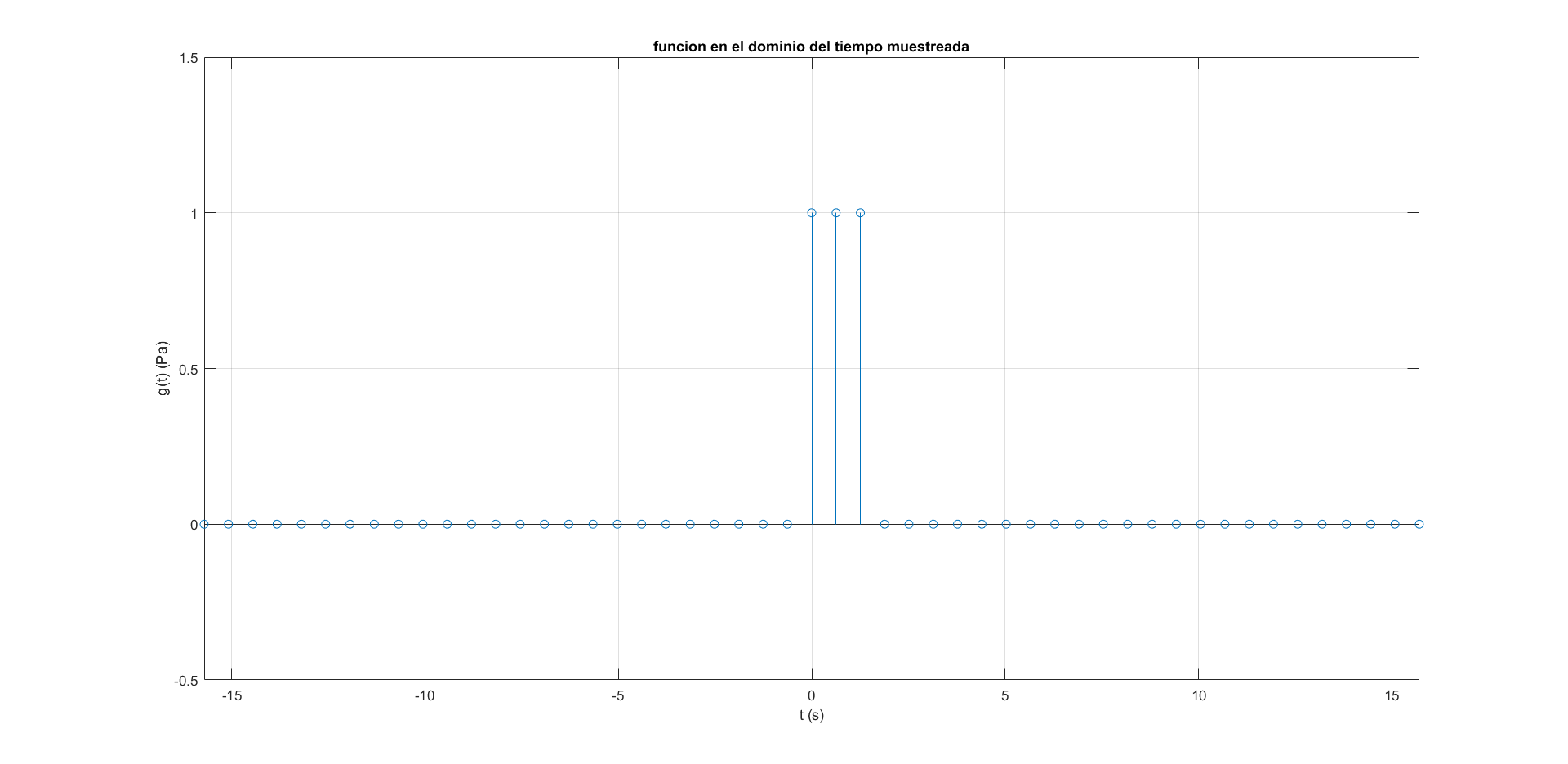 Cuando se muestrea donde no se define el muestreo no hay nada, en el grafico solamente existen los puntos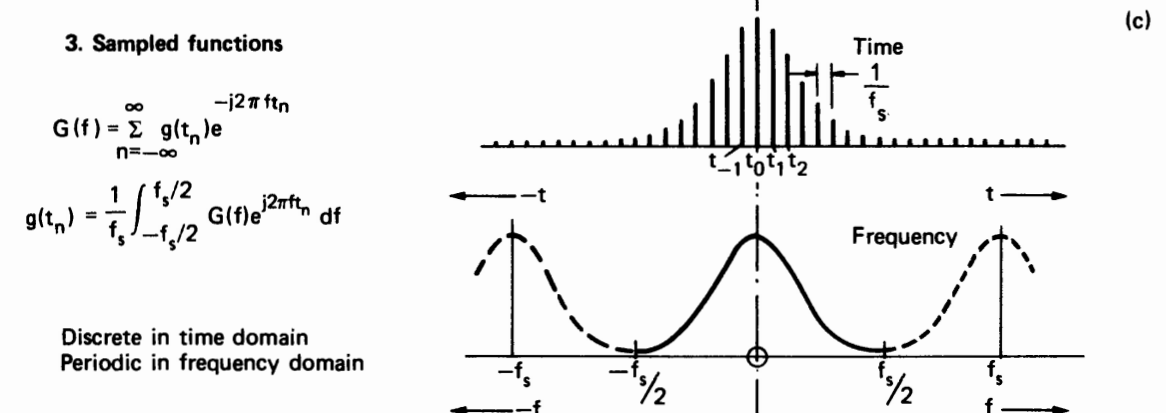 Si la frecuencia de muestreo es muy baja se produce aliasing altas frecuencias de la señal se manifiestan como bajas frecuencias en el proceso de muestreo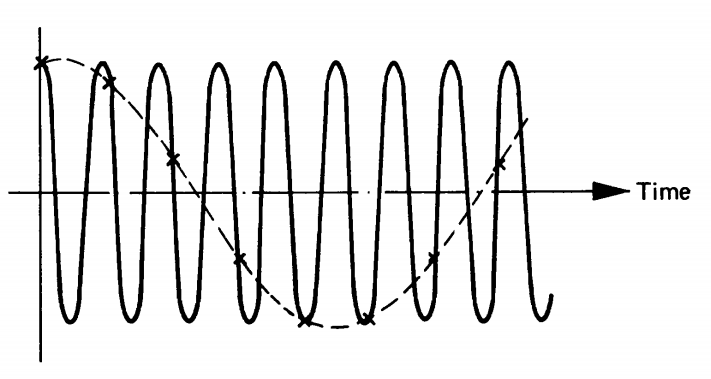 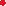 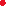 A fin de minimizar los efectos de aliasing la señal de audio es pasada por un filtro pasa bajo de alta selectividad, con una frecuencia de muestreo superior a dos veces la máxima componente de frecuencia de la señal a fin minimizar el aliasingSi bien se muestra en la figura un filtro pasa bajo ideal, los cuales no existen porque no son causales, en la práctica se usan filtros de alto orden para eliminar las componentes no deseadas y el aliasing.Transformada Discreta de Fourier de una Señal- DFT - FFTRecordemos la Transformada de Fourier para señales continuasComo dijimos en ese punto la limitación para datos de audio reales son, primero que la información es finita y segundo la señal se muestrea. Una adaptación de esto es la llamada Transformada Discreta de Fourier (DFT)En la operación de esta transformada los valores de  y  son arbitrarios, las operaciones matemáticas y aritméticas asociadas dentro del sistema computacional no dependen de estos valoresEn una forma más canónica la transformada discreta de Fourier se escribe comoUna vez calculada de esta forma la DFT, nosotros conforme a los datos del experimento asignamos los valores  y 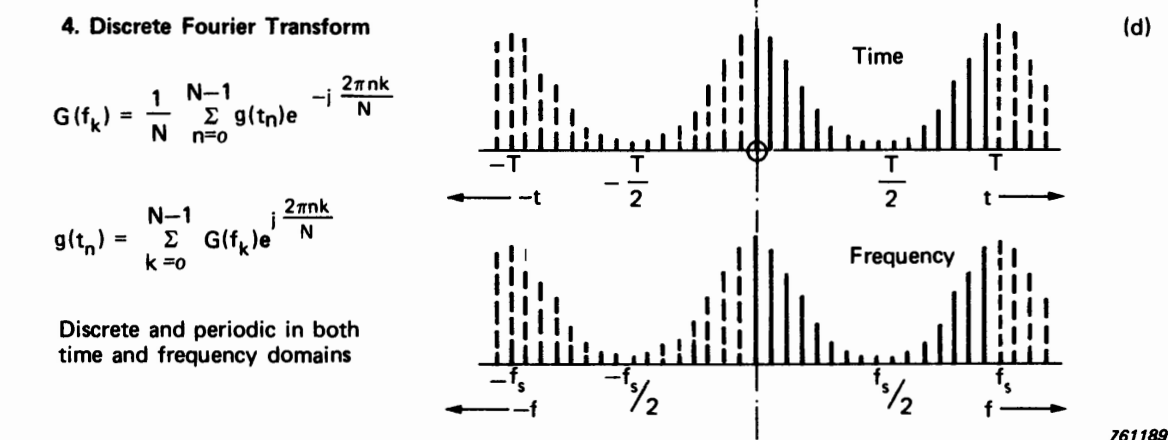 Los valores de  y  no son relevantes en el proceso de cálculo, por eso se deben guardar como metadatos, junto a la señal de audio para realizar su reconstrucción en el proceso de reproducciónTransformada Rápida de Fourier FFTLa Transformada Rápida de Fourier (FFT) es un algoritmo que acelera el computo de la DFT. Si observamos un caso de una señal de audio de  muestras, se necesitan  sumas y  multiplicaciones, además de un  cantidad de veces de llamar a la función . En total para una señal de audio de un segundo el número total de operaciones es enorme. Sin embargo, debido a las simetrías de la función , se pueden reducir las operaciones. El orden de operaciones de una DFT es proporcional a , el orden de las operaciones de la DFT es Es un algoritmo que disminuye el número cómputos de la Transformada Discreta de Fourier, consideremos una señal de cinco muestras  (5 sumas y 5 multiplicaciones) (5 sumas y 5 multiplicaciones) (5 sumas y 5 multiplicaciones) (5 sumas y 5 multiplicaciones) (5 sumas y 5 multiplicaciones)En total son 25 sumas y 25 multiplicaciones, es decir . Si tenemos un segundo de audio muestreado a 44100 (Hz), tenemos  operaciones. La FFT disminuye el número de operaciones a . Entonces en el mismo caso Tipos de Señales 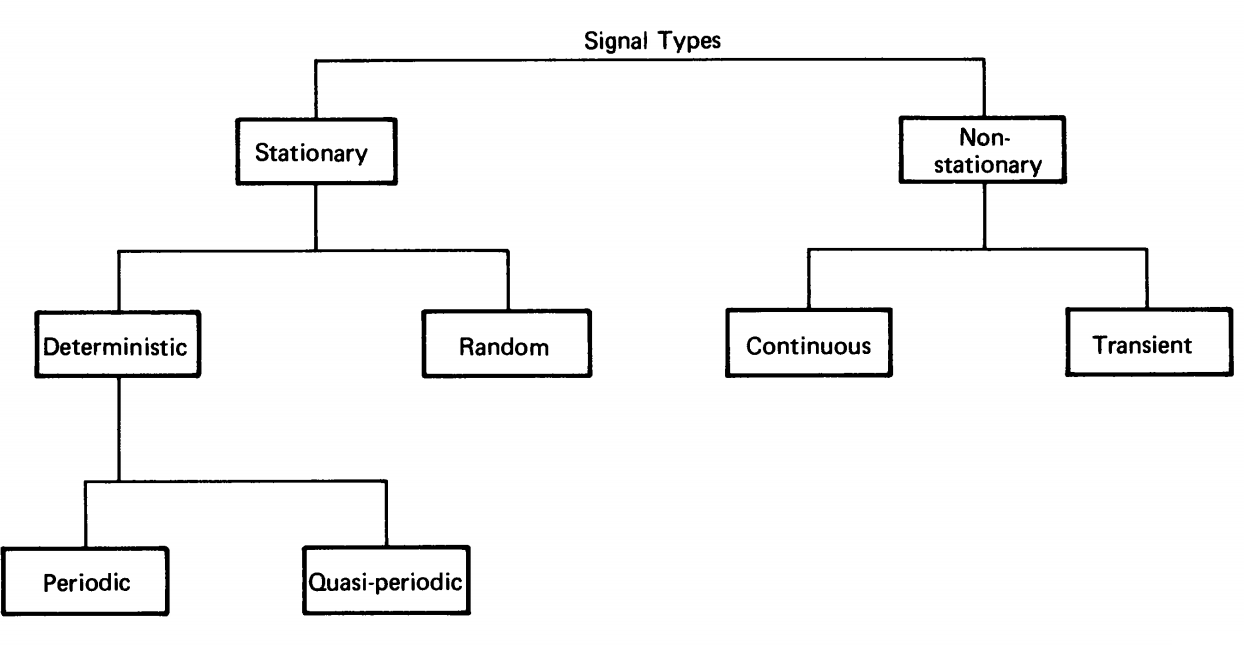 Señal EstacionariaSus propiedades tales como promedios y momentos de orden superior (desviación estándar y/o variancia) no cambian en el tiempoSeñal No EstacionariaSus propiedades tales como promedios y momentos de orden superior (desviación estándar y/o variancia) si cambian en el tiempo. Por ejemplo, el lenguaje habladoSeñal AleatoriaSe refiere a señales cuyos valores futuros no pueden ser predichos a partir de la observación de su comportamiento en el pasado. Sin embargo, es posible estimar promedios, valores RMS, variancias, desviación estándar, etc.Señal Determinísticaes aquella cuyo comportamiento futuro puede ser predicho usando un modelo matemáticoSeñal PeriódicaSeñal cuyas frecuencias armónicas están relacionadas a partir de un número racional. Por ejemplo, con números esteros, tenemos el intervalo de octava 2/1, la cuarta justa 4/3, la quinta justa 3/2, etc. Cumple con Señal Cuasi PeriódicaSeñal cuyas frecuencias de los sobre tonos están relacionadas a partir de un número irracional. Sobre tonos con relaciones , o bien Señal Transiente: Señal que comienza y termina en cero y cuya energía es limitada en un corto período de tiempo.(Bendat & Piersol Random Data)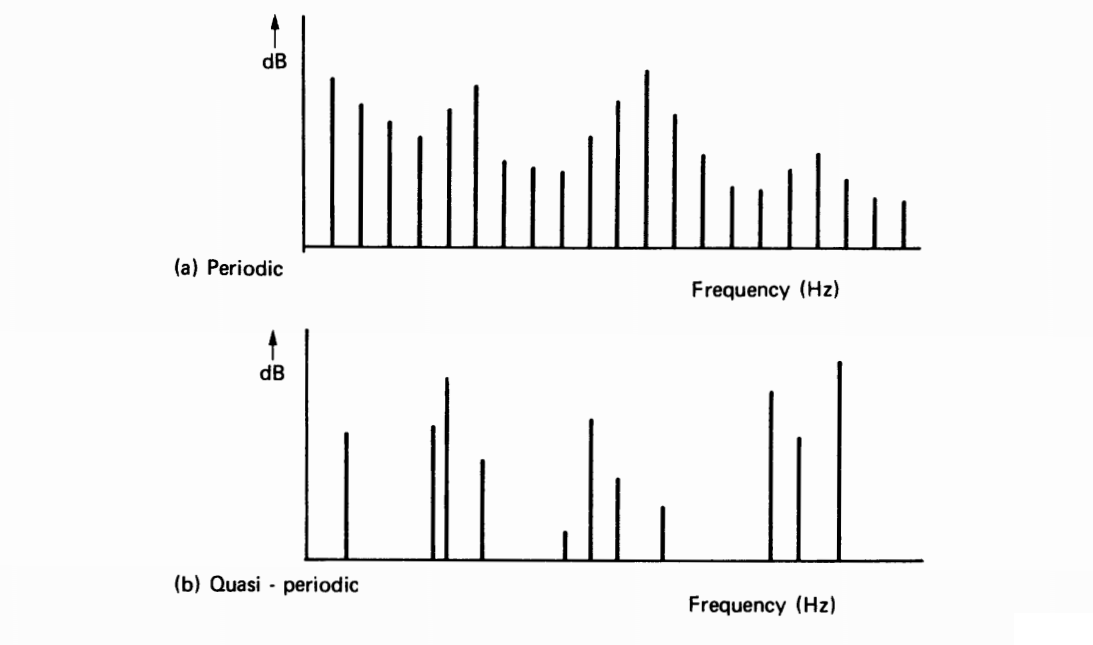 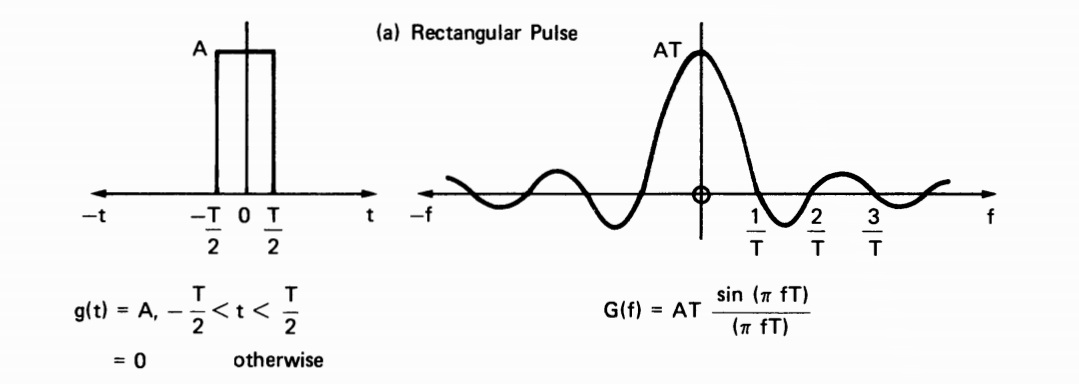 Las señales transientes, periódicas y quasi-periódicas pueden analizarse de manera simple mediante FFT/DFT, o cualquier otra implementación del análisis de Fourier. El problema es que la contaminación por ruido en el momento de grabar genera una mezcla entre señal determinista con señales aleatorias y eso compromete cualquier tipo análisis que se desee realizar. Por lo tanto, existen otras formas de trabajar este problema.Análisis de Señales Aleatorias A fin de distinguir la información importante en señales contaminadas por ruido aleatorio es usar “promedio” en el dominio de la frecuencia, esto se debe a que primero, el dominio de la frecuencia conserva la información y segundo el “promedio” minimiza el ruido en tiempo y frecuencia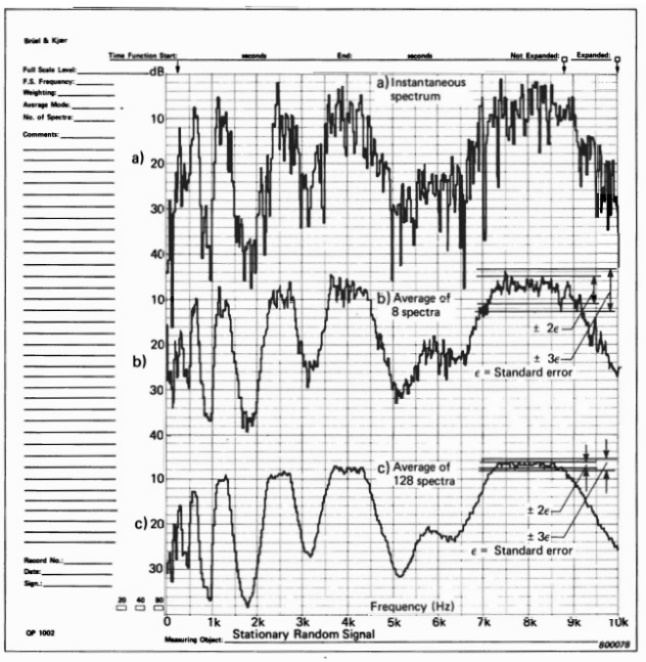 Si tenemos un sistema con una entrada  y una salida  estas están relacionadas porDonde el signo * denota la operación integral de convolución y el término  representa la Función Respuesta al ImpulsoLa Respuesta Impulsiva posee las propiedades del sistema acústico o de audio descritas en el dominio del tiempo. Separar de manera directa posee diversas complejidades que no serán cubiertas en este capítulo, pero mediante la Transformada de Fourier tenemos en el dominio de la frecuencia que la convolución se convierte en multiplicación Por lo tanto, podemos obtener la Función Respuesta de Frecuencia mediante la operaciónUsamos las transformada de Fourier inversa para determinar la respuesta impulsiva, ya que corresponde aPara luego obtener la Función de Respuesta al ImpulsoUn sistema más realistaEn nuestro caso las señales en el tiempo (entrada y salida) están muestreadas y lo mismo pasa en la frecuencia. Es por eso por lo que se trabaja con la Transformada Discreta de Fourier (DFT) y su implementación algorítmica computacional la Transformada Rápida de Fourier (FFT). Entonces si no existiera ruidoPero dentro del contexto del ruido tenemosLa presencia del ruido hace que la esperada respuesta de frecuencia no sea representativa a causa del ruido en entrada y salida.Lo mismo cuando tratamos de determinar la respuesta impulsivaBajo circunstancias normales el ruido tanto en la entrada como en la salida se espera que tengan una media igual a cero. Los promedios en el dominio del tiempo pueden eliminar tanto señal como ruido de manera conjunta. La FFT no es de manera directa una herramienta adecuada puesto que si la señal está muy contaminada no se puede distinguir en el dominio de la frecuencia. No podemos bajo estas circunstancias obtener la respuesta de frecuencia y la respuesta impulsiva. Una forma de minimizar el ruido es estimar la Densidad Espectral de Potencia (PSD) mediante el método de Periodogramas de WelshAplicamos FFT a cada segmento, tomamos el módulo de cada uno de esos segmentos pasados al dominio de la frecuencia y promediamosDe forma más claraEsto mismo puede ser utilizado para la señal de salidaSi se desea ver de forma más claraY entonces él Módulo al Cuadrado de la Función de Respuesta de Frecuencia del sistema puede ser estimada comoSi bien es útil solamente tenemos una estimación del módulo de la Función de respuesta de frecuencia y se ha pedido la información de fase. A fin de evitar esto se define la Densidad Espectral CruzadaDonde  es el conjugado complejoY entonces la respuesta de frecuencia del sistema puede ser estimada como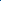 Entonces mediante la Transformada Discreta de Fourier Inversa podemos estimar la Función de Respuesta ImpulsivaAnálisis de FiltrosFiltros como dispositivos (analógicos o digitales) que son selectivos en términos de los contenidos de frecuencia, y en caso de acústica lo más usado son filtros de pasa banda de 1/1 octava y de 1/3 octava. Este tipo de análisis es usado principalmente en señales de carácter estacionarioUn filtro real no es perfecto posee una frecuencia central y dos frecuencias de corte, superior  e inferior  la cuales se relacionan en filtros reales por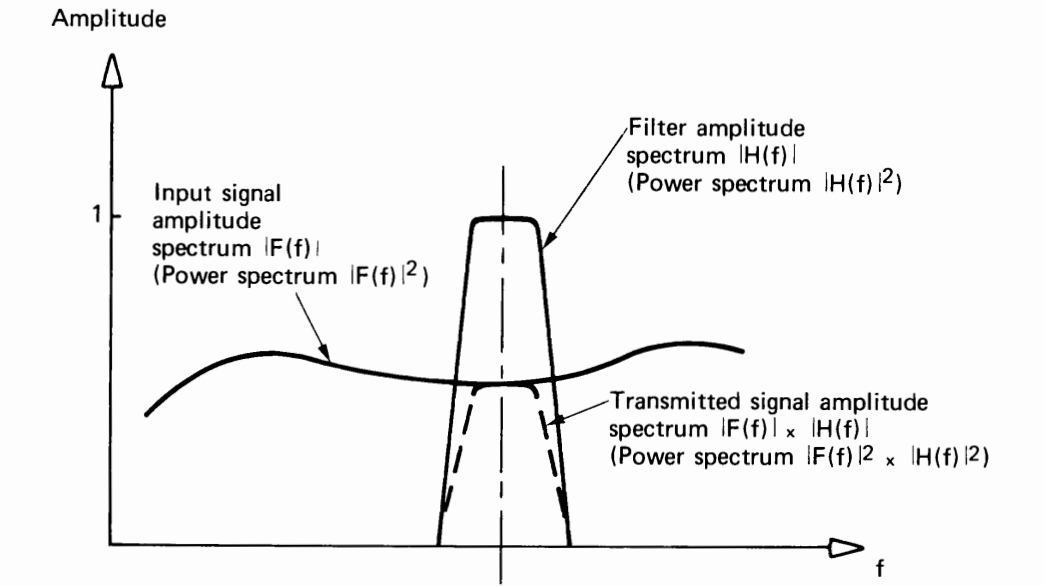 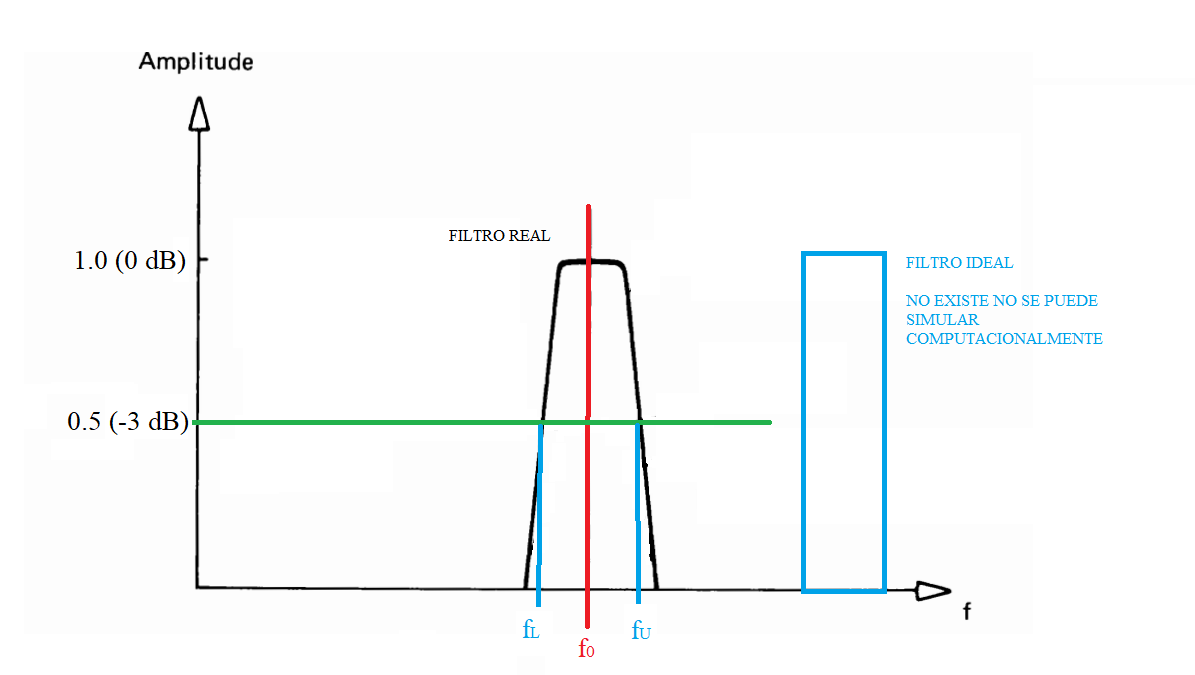 En filtros de 1/1 octava se da la relación entre las frecuencias de corteY se define el concepto de ancho de banda relativo, que para un filtro de 1/1 octava esEs también llamado filtro de setenta por ciento .En filtros de 1/3 octava se da la relación entre las frecuencias de corteY se define el concepto de ancho de banda relativo para un filtro de 1/3 octava, que corresponde a un filtro de veinte y tres por cientoCuando se tienen niveles de presión sonora medidos por banda y se desea calcular el nivel de presión total se puede usar superposición incoherente Niveles de presión sonora en la i-ésima banda de frecuenciaDetección de Valores RMS y NivelesLa detección del valor RMS corresponde al promedio del valor cuadrático de la señal en un periodo de tiempo de observación especifico y normalizado internacionalmente Slow FastEl nivel asociadoSonómetroEl oído humano no posee respuesta plana, por lo tanto, al evaluar molestia auditiva, ruido urbano, riego por ruido laboral no es posible establecer una correlación entre una medición directa y la percepción. Las curvas, A,B,C están basadas en la respuesta del oído humano a distintos niveles según la percepción de sonoridad estandarizadas por las curvas de Fletcher y Munson. La curva Z o Flat no posee ninguna alteración en frecuencia.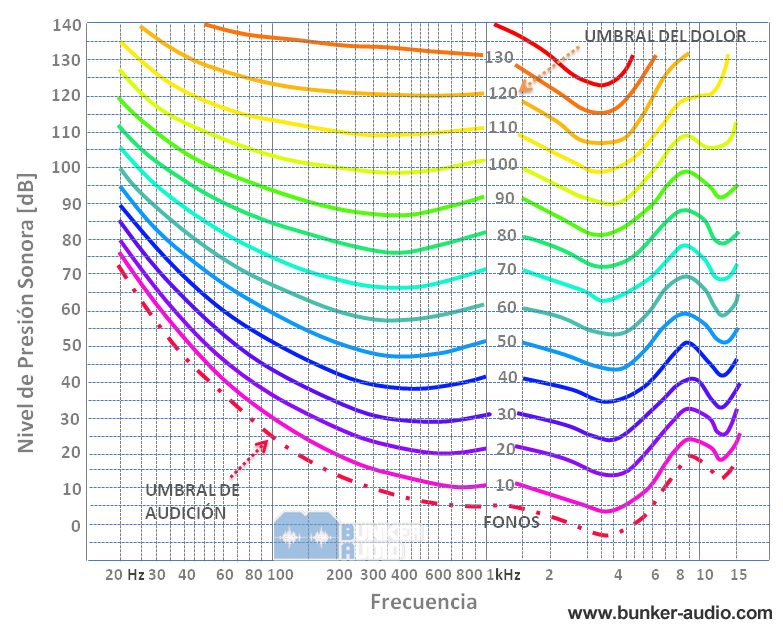 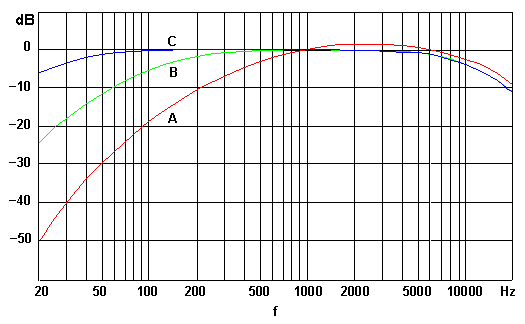 Las curvas A,B y C están construidas para compensar y simular el sistema auditivo en un sonómetro, la curva A está asociada con la mayor posibilidad de daño auditivoSeñal Continua Señal Muestreada 